Community Building Assignment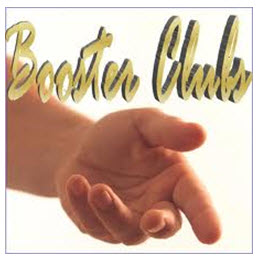 Support and encouragementClass clown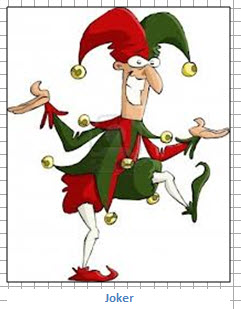 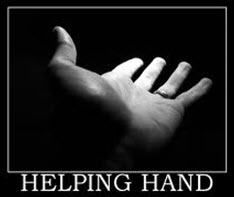 Advice and tipsPositive attitude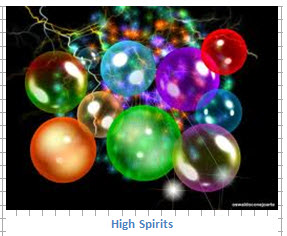 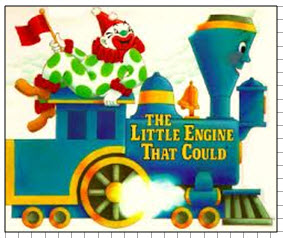 Work through difficultyOvercome challenge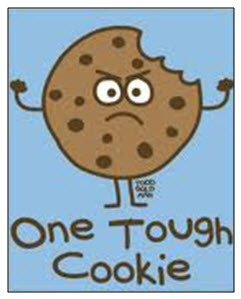 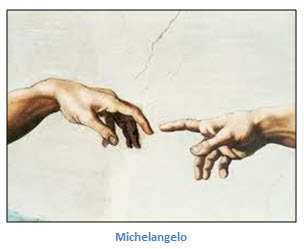 CreativeSmart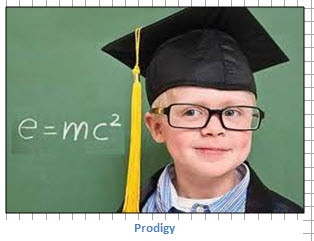 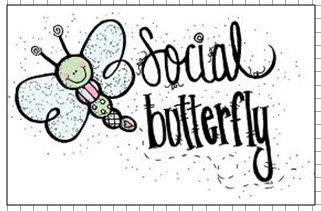 Social leaderActive contributor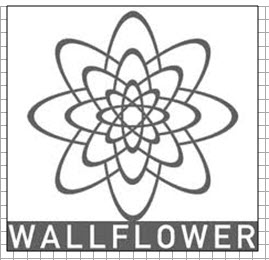 